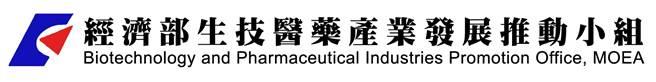 生技醫藥產業技術說明會(07/04)主辦單位：經濟部生技醫藥產業發展推動小組
日期：2016年7月4日(週一)14:00-16:30地點：台北市南港區園區街3號 17樓(南港軟體工業園區F棟)      經濟部生技醫藥產業推動小組會議室報名方式：網路報名http://crm.biopharm.org.tw/news/1050617/會議聯絡人：王經理（電話：02-26558133 ext.106）議程：＊主辦單位保留變更議程之權利
主題一：使用微小RNA 提供神經及血管保護作用的方法microRNAs in neuroprotective and anti-atherosclerosis主講人：
卓夙航教授 (高雄醫學大學醫學系基因體醫學科主任)簡介：　　中風可能會對神經造成永久性的損害，為世界各地前三大死因，其中缺血性中風佔所有中風病人之80％左右。然而缺血性中風的治療一直是醫學上的難題，目前只有美國FDA 核准之組織胞漿素原活化劑(tPA)為有效治療藥物，但tPA不適用於年紀太大或中風面積太大的病人，且tPA 具造成腦出血的嚴重副作用，使得tPA 在臨床上使用率一向偏低(<5%)。　　微小RNA (microRNA)是生物體內自然產生的一種小分子，近來已被發展運用於疾病診斷、追蹤及治療。本技術已初步證實miR-195於治療急性缺血性中風有顯著效果，且於小鼠實驗中未出現明顯毒性，亦未觀察到任何類似tPA之出血性反應，為一極具潛力之中風候選藥物。時間活動內容13:30-14:00報到14:00-14:20高醫大-卓夙航教授主題一：使用微小RNA 提供神經及血管保護作用的方法14:20-14:30Q&A